Лексическая тема: «Водоемы и их обитатели». (19.04- 23.04. 2021г.)Уважаемые родители! Предлагаем вам в любое свободное время провести занимательные упражнения  и игры с ребенкомРечевое развитиеИгра « Кто где живёт». Вспомним, где живут рыбы. -( В аквариуме, в реке, в море, в океане) Как называют рыб, которые живут в аквариуме? - ( Аквариумные) (гуппии, сомики, склярии) -в реке  (речные) ( щука, сазан, плотва) - в море   (морские) ( акула, камбала, семга) В океане - океанские ( кит, раба-меч, касатка)2. Игра  « Назови, чей плавник, чей хвост, чья голова». - у щуки голова – ( щучья) - у карася хвост – ( карасий) - у сазана плавник – ( сазаний) 3. Игра « Закончи предложение» - Рыбка к камню (подплыла) - рыбка от берега (отплыла) - рыбка всю реку (переплыла)4. Дыхательное упражнение «Морской ветер»Дети делают глубокий вдох через нос, надувая живот (диафрагмальное дыхание). Задерживают дыхание, затем делают выдох через рот. (Повторить 2-3 раза)5. Познавательное развитие ФЭМП• Продолжать учить понимать отношения рядом стоящих чисел в пределах 10.   • Совершенствовать умение сравнивать величину предметов по представлению.   • Закреплять умение делить круг и квадрат на две и четыре равные части, учить называть части и сравнивать целое и часть.6. Физкультминутка «Сом»Сом задумался о том,  Дети стоят, руки на подбородке, «думают».Как построить в речке дом. Руки домиком над головой.Как построить дом кирпичный  Очерчивают руками квадрат,И с окошком, и с трубой, треугольник.Как построить дом отличный  Шаг вперед, разводят руки в стороны,Прямо в речке голубой.  шаг назадСом не спит в глухую полночь, Присаживаются, кладут голову на рукиУс в раздумье крутит сом-Кто бы ему пришел на помощь. Присаживаются, кладут голову на рукиИ помог построить дом?Потому что и сому Повороты вправо-влевоОчень трудно одному.7. Аппликация «Рыбки в пруду»-выбирают цветную бумагу для рыбок разного цвета-заготовку для рыбки дети складывают вдвое и вырезают по форме дуги- обсудить с детьми на что похож хвостик рыбки. Он похож на треугольник.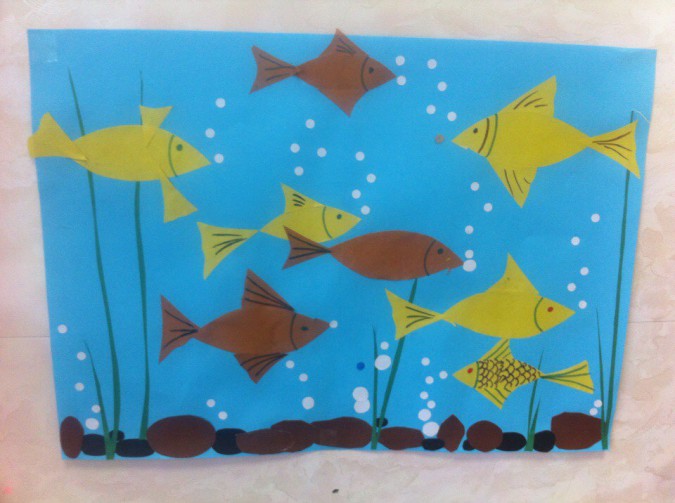 8. Пальчиковая гимнастика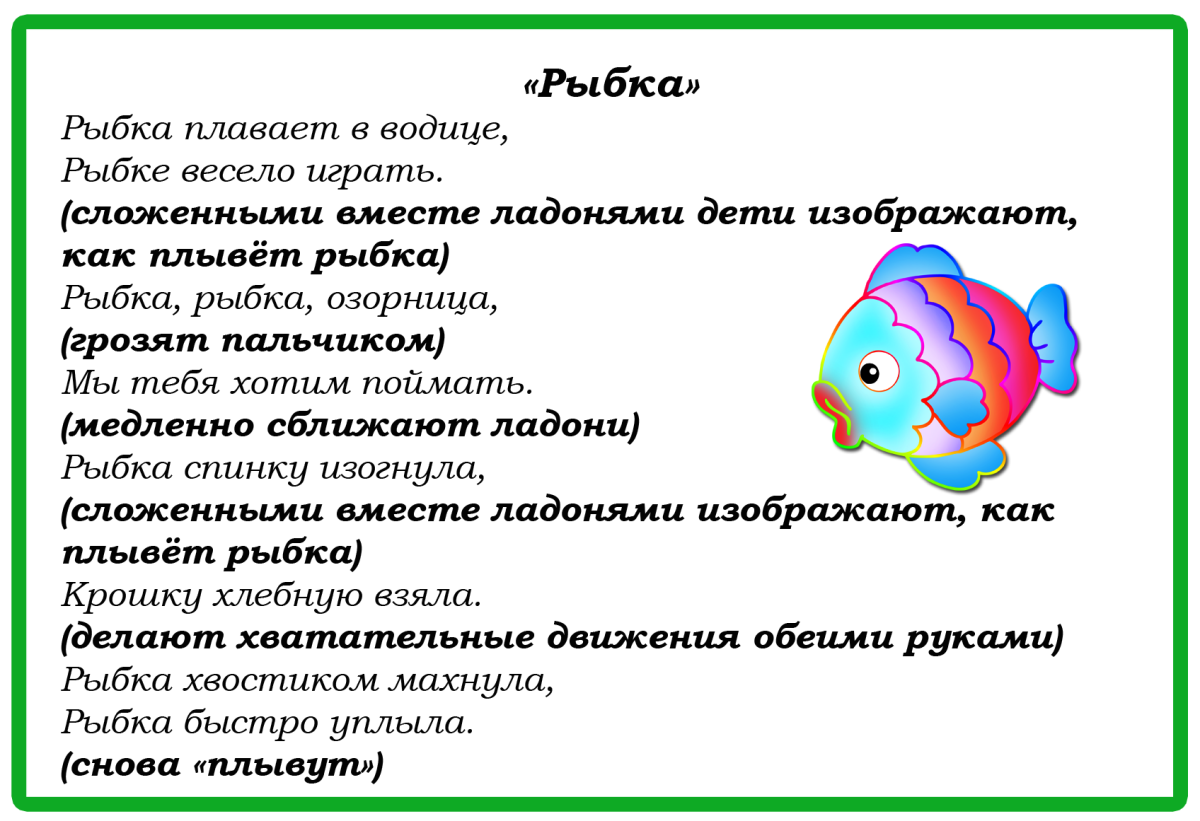 9. Лепка «Утки на пруду»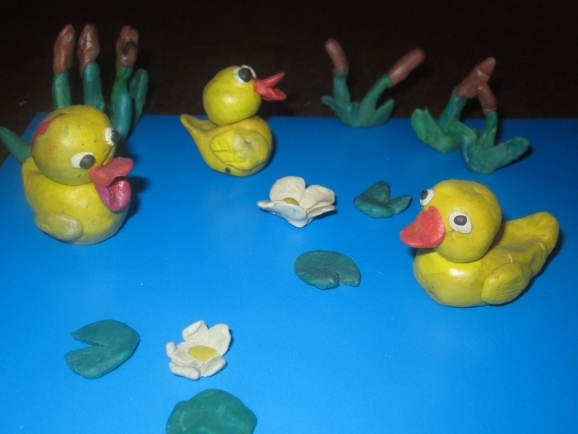 Рисование «Звезды морские»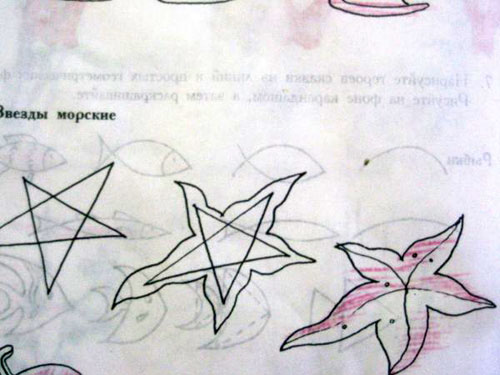 